§2301.  AuthorityThe commissioner, when the commissioner finds that there exists within the State, or in any other state, territory, district or part thereof any dangerous plant disease or insect infestation with reference to which the Secretary of Agriculture of the United States has not determined that a quarantine is necessary and has not established such quarantine, is authorized to promulgate and to enforce by appropriate rules and regulations, adopted in a manner consistent with the Maine Administrative Procedure Act, a quarantine prohibiting or restricting the transportation within, into or through the State, or any portion thereof, of any class of nursery stock, plant, fruit, seed or other article of any character whatsoever, capable of carrying such plant disease or insect infestation. The commissioner is authorized to make, in a manner consistent with the Maine Administrative Procedure Act, rules and regulations for the seizure, inspection, disinfection, destruction, or other disposition of any nursery stock, plant, fruit, seed or other article of any character whatsoever, capable of carrying any plant disease or insect infestation, a quarantine with respect to which has been established by the Secretary of Agriculture of the United States or the commissioner, and that exists within, or has been transported to, into or, through this State in violation of such quarantine.  [RR 2021, c. 1, Pt. B, §133 (COR).]SECTION HISTORYPL 1977, c. 694, §135 (AMD). PL 1979, c. 731, §13 (AMD). RR 2021, c. 1, Pt. B, §133 (COR). The State of Maine claims a copyright in its codified statutes. If you intend to republish this material, we require that you include the following disclaimer in your publication:All copyrights and other rights to statutory text are reserved by the State of Maine. The text included in this publication reflects changes made through the First Regular and First Special Session of the 131st Maine Legislature and is current through November 1, 2023
                    . The text is subject to change without notice. It is a version that has not been officially certified by the Secretary of State. Refer to the Maine Revised Statutes Annotated and supplements for certified text.
                The Office of the Revisor of Statutes also requests that you send us one copy of any statutory publication you may produce. Our goal is not to restrict publishing activity, but to keep track of who is publishing what, to identify any needless duplication and to preserve the State's copyright rights.PLEASE NOTE: The Revisor's Office cannot perform research for or provide legal advice or interpretation of Maine law to the public. If you need legal assistance, please contact a qualified attorney.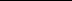 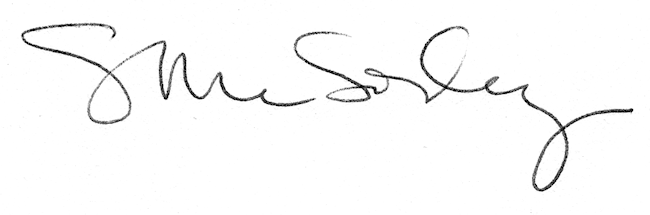 